“O caminho para ser feliz é tão estreito que só unidos num só, pensamos conseguir caminhar sobre ele”Liturgia Matrimonial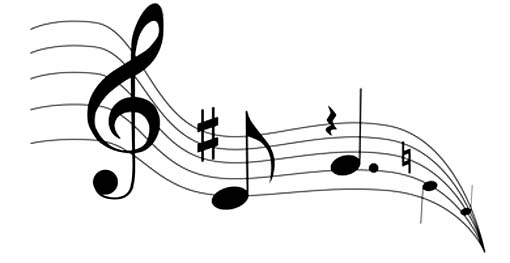  Entrada do noivo: Gran SignorEntrada da Noiva: Avé MariaRitos iniciaisIrmãos caríssimos, reunimo-nos com alegria na casa do Senhor
para participarmos nesta celebração, acompanhando a Joana e o Ricardo no dia em que se propõem constituir o seu lar.Esta hora é para eles de singular importância. Acompanhemo-los com o nosso afecto e amizade e com a nossa oração. Juntamente com eles escutemos a Palavra que Deus hoje nos vai dirigir.  Depois, em união com a Santa Igreja, por Jesus Cristo, nosso Senhor, supliquemos a Deus Pai que acolha benignamente estes seus servos, que desejam contrair Matrimónio, os abençoe e os una para sempre. Oração colectaOremos: Senhor nosso Deus, que, desde a criação do género humano, quereis a união do homem e a mulher, uni pelo vínculo santo do amor estes vossos servos Joana e Ricardo que hoje se comprometem na aliança matrimonial e fazei que, dando frutos de caridade, sejam testemunhas do vosso amor na santa Igreja. Por Nosso Senhor Jesus Cristo, vosso Filho, que é Deus convosco, na unidade do Espírito Santo. Todos: ÁmenLiturgia da PalavraI Leitura (Raquel Men)Leitura do Cântico dos Cânticos (Cant. 2, 8-10.14.16a; 8, 6-7ª) «O amor é forte como a morte»Eis a voz do meu amado! Ele aí vem, transpondo os montes, saltando sobre as colinas. O meu amado é semelhante a uma gazela ou ao filhinho da corça. Ei-lo detrás do nosso muro, a olhar pela janela, a espreitar através das grades. O meu amado ergue a voz e diz-me: «Levanta-te, minha amada, formosa minha, e vem. Minha pomba, escondida nas fendas dos rochedos, ao abrigo das encostas escarpadas, mostra-me o teu rosto, deixa-me ouvir a tua voz. A tua voz é suave e o teu rosto é encantador». O meu amado é para mim e eu sou para ele.Ele disse-me: «Grava-me como um selo no teu coração, como um selo no teu braço, porque o amor é forte como a morte e a paixão é violenta como o abismo. Os seus ardores são setas de fogo, são chamas do Senhor. As águas torrenciais não podem apagar o amor, nem os rios o podem submergir».Palavra do SenhorTodos: Graças a DeusSalmo ResponsarialDitosos os que temem o senhorRefrão:Ditosos os que temem o Senhor,Ditosos os que seguem os seus caminhos.Ditosos os que temem o Senhor,Ditosos os que seguem os seus caminhos.II Leitura (Rafael Rama)Leitura da Epístola do apóstolo São Paulo aos Colossenses (Col 3, 12-17)«Acima de tudo, revesti-vos da caridade, que é o vínculo da perfeição»Irmãos: Como eleitos de Deus, santos e predilectos, revesti-vos de sentimentos de misericórdia, de bondade, humildade, mansidão e paciência. Suportai-vos uns aos outros e perdoai-vos mutuamente, se algum tiver razão de queixa contra outro. Tal como o Senhor vos perdoou, assim deveis fazer vós também. Acima de tudo, revesti-vos da caridade, que é o vínculo da perfeição. Reine em vossos corações a paz de Cristo, à qual fostes chamados para formar um só corpo. E vivei em acção de graças. Habite em vós com abundância a palavra de Cristo, para vos instruirdes e aconselhardes uns aos outros com toda a sabedoria; e com salmos, hinos e cânticos espirituais, cantai de todo o coração a Deus a vossa gratidão. E tudo o que fizerdes, por palavras ou por obras, seja tudo em nome do Senhor Jesus, dando graças, por Ele, a Deus Pai. Palavra do SenhorTodos: Graças a DeusAclamação do EvangelhoAleluiaEvangelho: (A escolher pelo pároco) Evangelho de Nosso Senhor Jesus Cristo segundo São João. Naquele tempo, realizou-se um casamento em Caná da Galileia e estava lá a Mãe de Jesus. Jesus e os Seus discípulos foram também convidados para o casamento. A certa altura faltou o vinho. Então a Mãe de Jesus disse-Lhe: «Não têm vinho». Jesus respondeu-lhe: «Mulher, que temos nós com isso? Ainda não chegou a minha hora». Sua Mãe disse aos serventes: «Fazei tudo o que Ele vos disser». Havia ali seis talhas sem pedra, destinadas à purificação dos judeus, e cada uma levava duas ou três medidas. Disse-lhe Jesus: «Enchei essas talhas de água». Eles encheram-nas até acima. Depois disse-lhes: «Tirai agora e levai ao chefe da mesa». Eles levaram. Quando o chefe de mesa provou a água transformada em vinho, - ele não sabia de onde viera, pois só os serventes que tinham tirado a água, sabiam – chamou o noivo e disse-lhe: «Toda a gente serve primeiro o vinho bom e, depois que se bebe dele abundantemente, é que se serve o inferior: tu, porém, guardaste o vinho bom até agora». Foi assim que, em Caná da Galileia, Jesus deu início aos seus milagres. Manifestou a Sua glória e os discípulos acreditaram n’Ele.Palavra da salvação.Todos: Glória a Vós, SenhorHomiliaRito do MatrimónioSacer. - Noivos Caríssimos, viestes à casa da igreja para que o vosso propósito de contrair matrimónio seja firmado com o sagrado selo de Deus, perante o ministro da igreja e na presença da comunidade cristã. Cristo vai abençoar o vosso amor conjugal. Ele, que já vos consagrou pelo santo baptismo, vai agora dotar-vos e fortalecer-vos com a graça especial de um novo sacramento para poderdes assumir o dever de mútua e perpétua fidelidade e as demais obrigações do matrimónio. Diante da igreja, vou pois interrogar-vos sobre as vossas disposições. Joana e Ricardo, viestes aqui para celebrar o vosso matrimónio. É de vossa livre vontade e de todo o coração que pretendeis faze-lo?Noivos – É, sim.Sacer. - Vós que seguis o caminho do matrimónio, estais decididos a amar-vos e a respeitar-vos ao longo de toda a vossa vida?Noivos – Estou sim.Sacer.- Estais dispostos a receber amorosamente os filhos como dom de Deus e a educa-los segundo a Lei de Cristo e da Sua Igreja?Noivos - Estou sim.ConsentimentoSacer. - Uma vez que é vosso propósito contrair o Santo Matrimónio, uni as mãos direitas e manifestai o vosso consentimento na presença de Deus e da Sua igreja. Ricardo - Eu, Ricardo, recebo-te por minha esposa a ti Joana e prometo ser-te fiel, amar-te e respeitar-te, na alegria e na tristeza, na saúde e na doença, todos os dias da nossa vida. Joana - Eu, Joana, recebo-te por meu esposo a ti, Ricardo, e prometo ser-te fiel, amar-te e respeitar-te, na alegria e na tristeza, na saúde e na doença, todos os dias da nossa vida. Sacer. - Confirme o Senhor, benignamente, o consentimento que manifestaste perante a Sua Igreja e Se digne enriquecer-vos com a Sua bênção.Não separe o homem o que Deus uniu.Bendigamos ao Senhor.Todos – Graças a Deus Bênção e entrega das aliançasSacer. - Derramai Senhor, a Vossa bênção sobre estas alianças que em vosso nome abençoamos, para que os esposos Joana e Ricardo, que as vão usar, guardando íntegra fidelidade um ao outro, permaneçam na Vossa paz, obedeçam à Vossa vontade e vivam sempre em mútua caridade. Por Nosso Senhor Jesus Cristo, Vosso Filho, que é Deus connosco, na unidade do Espírito Santo.Todos - ÁmenRicardo - Joana, recebe esta aliança como sinal do meu amor e da minha fidelidade. Em nome do Pai do Filho e do Espírito Santo.Joana - Ricardo, recebe esta aliança como sinal do meu amor e da minha fidelidade. Em nome do Pai do Filho e do Espírito Santo.Haja o que houverOração Universal (Teresa Mendonça e Telma Pereira)Irmãos caríssimos, acompanhemos com as nossas orações esta nova família para que o amor de Joana e Ricardo cresça cada vez mais e o Senhor proteja com bondade, todas as famílias do mundo.Teresa: Pela Joana e pelo Ricardo, criados por Deus à sua imagem, para que sejam felizes na mútua doação e mantenham sempre vivo o amor que os une. Oremos, irmãos.Todos: Ouvi-nos Senhor.Telma: Pelo novo lar que eles hoje fundaram, para que os pobres que baterem à sua porta aí encontrem acolhimento e ajuda. Oremos, irmãos.Todos: Ouvi-nos Senhor.Teresa: Pelos seus pais, a quem devem muito daquilo que hoje são, para que permaneça sempre o seu carinho, compreensão e amizade. Oremos, irmãos.Todos: Ouvi-nos SenhorTelma: Pelas famílias e amigos da Joana e do Ricardo, com quem eles têm partilhado as suas vidas, para que continuem junto deles com a mesma alegria e disponibilidade, e que Deus os proteja. Oremos, irmãos.Todos: Ouvi-nos SenhorTeresa: Por todos que estão aqui presentes, sobretudo os que vieram de longe para partilhar este dia de alegria, e por todos os que não puderam estar presentes, que o amor de Deus os ajude e fortaleça nos momentos mais difíceis. Oremos, irmãos.Todos: Ouvi-nos SenhorLeitor: Pelos maridos, para que respeitem as esposas, pelas esposas, para que respeitem os maridos, e nada os possa separar do amor de Cristo. Oremos, irmãos.Todos: Ouvi-nos Senhor.Leitor: Pelos membros das nossas famílias, que amaram a Cristo e já partiram deste mundo, para que o Senhor os receba no seu reino. Oremos, irmãos.Todos: Ouvi-nos Senhor.Sacer. - Deus eterno e omnipotente, derramai benignamente a vossa graça sobre os vossos servos Joana e Ricardo que hoje se uniram em Matrimónio e confirmai-os no amor fiel e santo. Por Jesus Cristo, nosso Senhor Jesus Cristo, Vosso Filho, que é Deus convosco na unidade do Espírito Santo.Todos: ÁmenLiturgia EucarísticaOfertórioSantíssimaSantoSanctusPai nosso Pai Nosso Tu que estásSaudação da paz Agnus Dei ComunhãoPanis AngelicusAcção de graçasVeni Creator Spiritus O amor não tem soberba O amor não tem vaidadeO amor é pacienteÉ o amor também bondadeO amor é compassivoNão suspeita nenhum malSó no amor o amor se buscaSó o amor é dom totalO amor tudo desculpaO amor tem confiançaO amor tudo suporta Amor tem esperançaNão se alegra com a injustiçaMas somente com a verdadeNão tem próprios interessesÉ unido à caridadeRito de ConclusãoSacer. – O Senhor esteja convosco.Todos - Ele está no meio de nós.Bênção FinalSacer. - O senhor omnipotente vos abençoe e una os vossos corações por laços eternos de sincero amor. Todos – Ámen.Sacer. – Sejam vossos filhos e filhas frutos abençoados de um amor honesto e bem encaminhados por vós segundo a lei do Senhor.Todos – Ámen.Sacer. – Prosperai na abundância de bens temporais e gozai de alegria e paz na comunidade cristã.Todos – Ámen Sacer. – Deus vos conceda bens imperecíveis, ao longo de muitos anos dilatados e felizes e, por, vos receba na eterna bem-aventurança. Todos – Ámen. Sacer. - E a todos vós abençoe Deus todo-poderoso, Pai, Filho e Espírito Santo.Todos - Ámen.Sacer. - Vamos em paz e o Senhor nos acompanhe. Todos - Graças a Deus. Cântico FinalI will Follow Him Cântico Saída dos noivos   Happy Day“Obrigada por teres assistido a mais um passo na nossa caminhada para sermos feliz”